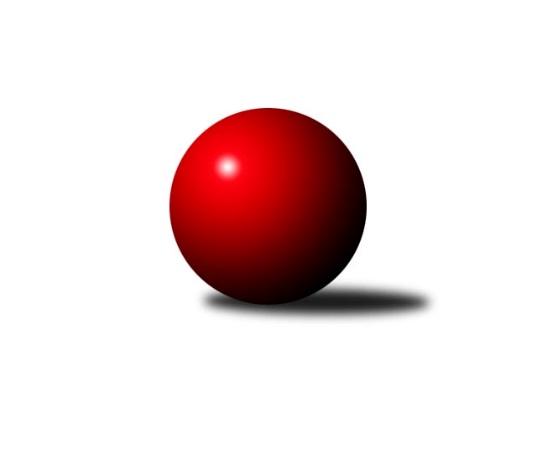 Č.2Ročník 2019/2020	13.9.2019Nejlepšího výkonu v tomto kole: 1796 dosáhlo družstvo: TJ Sparta Kutná Hora CStředočeský krajský přebor II. třídy 2019/2020Výsledky 2. kolaSouhrnný přehled výsledků:TJ Sparta Kutná Hora C	- TJ Sokol Brandýs nad Labem B	6:0	1796:1536	7.0:1.0	11.9.KK Kosmonosy C	- TJ Sokol Kostelec nad Černými lesy C	4:2	1644:1558	4.0:4.0	12.9.TJ Sokol Kostelec nad Černými lesy B	- TJ Sokol Kostelec nad Černými lesy D	1:5	1415:1483	4.0:4.0	13.9.Tabulka družstev:	1.	KK Kosmonosy C	2	2	0	0	10.0 : 2.0 	9.5 : 6.5 	 1677	4	2.	TJ Sokol Kostelec nad Černými lesy D	2	2	0	0	10.0 : 2.0 	9.0 : 7.0 	 1487	4	3.	TJ Sparta Kutná Hora C	2	1	0	1	6.0 : 6.0 	9.5 : 6.5 	 1718	2	4.	TJ Sokol Kostelec nad Černými lesy C	2	0	1	1	5.0 : 7.0 	9.0 : 7.0 	 1535	1	5.	TJ Sokol Kostelec nad Černými lesy B	2	0	1	1	4.0 : 8.0 	7.0 : 9.0 	 1464	1	6.	TJ Sokol Brandýs nad Labem B	2	0	0	2	1.0 : 11.0 	4.0 : 12.0 	 1508	0Podrobné výsledky kola:	 TJ Sparta Kutná Hora C	1796	6:0	1536	TJ Sokol Brandýs nad Labem B	Adam Janda	 	 220 	 199 		419 	 1:1 	 400 	 	226 	 174		Pavel Holec	Jaroslav Čermák	 	 244 	 226 		470 	 2:0 	 398 	 	191 	 207		Pavel Schober	Bohumír Kopecký	 	 204 	 228 		432 	 2:0 	 347 	 	184 	 163		Ladislav Sopr	František Tesař	 	 262 	 213 		475 	 2:0 	 391 	 	198 	 193		Oldřich Nechvátalrozhodčí: Vyhlídal VítězslavNejlepší výkon utkání: 475 - František Tesař	 KK Kosmonosy C	1644	4:2	1558	TJ Sokol Kostelec nad Černými lesy C	Radek Horák	 	 227 	 236 		463 	 2:0 	 362 	 	182 	 180		Pavla Hřebejková	Jindřiška Boháčková	 	 193 	 201 		394 	 1:1 	 412 	 	188 	 224		Vojtěch Stárek	Zdeněk Bayer	 	 221 	 188 		409 	 1:1 	 387 	 	194 	 193		Veronika Šatavová	Ladislav Dytrych	 	 175 	 203 		378 	 0:2 	 397 	 	193 	 204		Jaroslava Soukenkovározhodčí: Nejlepší výkon utkání: 463 - Radek Horák	 TJ Sokol Kostelec nad Černými lesy B	1415	1:5	1483	TJ Sokol Kostelec nad Černými lesy D	Jaroslav Novák	 	 212 	 191 		403 	 2:0 	 363 	 	177 	 186		Peter Fajkus	Michal Třeštík	 	 145 	 197 		342 	 1:1 	 366 	 	189 	 177		Josef Bouma	Jan Novák	 	 187 	 204 		391 	 1:1 	 395 	 	196 	 199		Jan Platil	Jiří Čečetka	 	 149 	 130 		279 	 0:2 	 359 	 	162 	 197		František Zahajskýrozhodčí: vedoucí družstevNejlepší výkon utkání: 403 - Jaroslav NovákPořadí jednotlivců:	jméno hráče	družstvo	celkem	plné	dorážka	chyby	poměr kuž.	Maximum	1.	Jaroslav Čermák 	TJ Sparta Kutná Hora C	443.00	297.5	145.5	6.5	2/2	(470)	2.	Radek Horák 	KK Kosmonosy C	442.50	300.5	142.0	6.0	1/1	(463)	3.	František Tesař 	TJ Sparta Kutná Hora C	440.50	289.5	151.0	6.0	2/2	(475)	4.	Bohumír Kopecký 	TJ Sparta Kutná Hora C	425.00	284.0	141.0	5.5	2/2	(432)	5.	Jindřiška Boháčková 	KK Kosmonosy C	416.00	287.5	128.5	6.5	1/1	(438)	6.	Zdeněk Bayer 	KK Kosmonosy C	413.50	299.0	114.5	5.0	1/1	(418)	7.	Jaroslava Soukenková 	TJ Sokol Kostelec nad Černými lesy C	408.50	287.0	121.5	4.0	2/2	(420)	8.	Ladislav Dytrych 	KK Kosmonosy C	405.00	284.5	120.5	9.5	1/1	(432)	9.	Jan Platil 	TJ Sokol Kostelec nad Černými lesy D	400.00	289.5	110.5	12.0	2/2	(405)	10.	Marek Beňo 	TJ Sokol Kostelec nad Černými lesy B	397.00	274.0	123.0	6.0	1/1	(397)	11.	Jaroslav Novák 	TJ Sokol Kostelec nad Černými lesy B	389.50	263.5	126.0	6.0	1/1	(403)	12.	Oldřich Nechvátal 	TJ Sokol Brandýs nad Labem B	388.00	276.0	112.0	10.5	2/2	(391)	13.	Vojtěch Stárek 	TJ Sokol Kostelec nad Černými lesy C	382.00	271.0	111.0	10.0	2/2	(412)	14.	Jan Novák 	TJ Sokol Kostelec nad Černými lesy B	382.00	284.0	98.0	12.0	1/1	(391)	15.	Veronika Šatavová 	TJ Sokol Kostelec nad Černými lesy C	381.50	267.5	114.0	14.5	2/2	(387)	16.	Pavel Schober 	TJ Sokol Brandýs nad Labem B	379.00	277.5	101.5	13.5	2/2	(398)	17.	Martin Bulíček 	TJ Sokol Kostelec nad Černými lesy B	366.00	264.0	102.0	10.0	1/1	(366)	18.	František Zahajský 	TJ Sokol Kostelec nad Černými lesy D	362.50	256.5	106.0	8.5	2/2	(366)	19.	Peter Fajkus 	TJ Sokol Kostelec nad Černými lesy D	356.00	257.5	98.5	14.5	2/2	(363)	20.	Michal Třeštík 	TJ Sokol Kostelec nad Černými lesy B	342.00	253.0	89.0	13.0	1/1	(342)	21.	Jiří Čečetka 	TJ Sokol Kostelec nad Černými lesy B	279.00	206.0	73.0	22.0	1/1	(279)		Adam Janda 	TJ Sparta Kutná Hora C	419.00	296.0	123.0	11.0	1/2	(419)		Pavel Holec 	TJ Sokol Brandýs nad Labem B	400.00	263.0	137.0	9.0	1/2	(400)		Václav Jelínek 	TJ Sparta Kutná Hora C	399.00	275.0	124.0	5.0	1/2	(399)		Lukáš Kotek 	TJ Sokol Brandýs nad Labem B	390.00	271.0	119.0	9.0	1/2	(390)		Vítězslav Hampl 	TJ Sokol Kostelec nad Černými lesy D	370.00	266.0	104.0	13.0	1/2	(370)		Josef Bouma 	TJ Sokol Kostelec nad Černými lesy D	366.00	250.0	116.0	11.0	1/2	(366)		Martin Šatava 	TJ Sokol Kostelec nad Černými lesy C	364.00	258.0	106.0	13.0	1/2	(364)		Pavla Hřebejková 	TJ Sokol Kostelec nad Černými lesy C	362.00	264.0	98.0	14.0	1/2	(362)		Ladislav Sopr 	TJ Sokol Brandýs nad Labem B	347.00	251.0	96.0	18.0	1/2	(347)		Dana Svobodová 	TJ Sokol Brandýs nad Labem B	345.00	257.0	88.0	15.0	1/2	(345)Sportovně technické informace:Starty náhradníků:registrační číslo	jméno a příjmení 	datum startu 	družstvo	číslo startu
Hráči dopsaní na soupisku:registrační číslo	jméno a příjmení 	datum startu 	družstvo	24284	Ladislav Sopr	11.09.2019	TJ Sokol Brandýs nad Labem B	Program dalšího kola:3. kolo19.9.2019	čt	17:00	TJ Sokol Kostelec nad Černými lesy D - TJ Sparta Kutná Hora C	19.9.2019	čt	17:00	TJ Sokol Brandýs nad Labem B - TJ Sokol Kostelec nad Černými lesy C	19.9.2019	čt	17:00	KK Kosmonosy C - TJ Sokol Kostelec nad Černými lesy B	Nejlepší šestka kola - absolutněNejlepší šestka kola - absolutněNejlepší šestka kola - absolutněNejlepší šestka kola - absolutněNejlepší šestka kola - dle průměru kuželenNejlepší šestka kola - dle průměru kuželenNejlepší šestka kola - dle průměru kuželenNejlepší šestka kola - dle průměru kuželenNejlepší šestka kola - dle průměru kuželenPočetJménoNázev týmuVýkonPočetJménoNázev týmuPrůměr (%)Výkon1xFrantišek TesařKutná Hora C4752xRadek HorákKosmonosy C113.784631xJaroslav ČermákKutná Hora C4701xFrantišek TesařKutná Hora C111.724752xRadek HorákKosmonosy C4631xJaroslav ČermákKutná Hora C110.554702xBohumír KopeckýKutná Hora C4321xJaroslav NovákKostelec nČl B102.474031xAdam JandaKutná Hora C4192xBohumír KopeckýKutná Hora C101.614321xVojtěch StárekKostelec nČl C4121xVojtěch StárekKostelec nČl C101.24412